Greco-RomanClub: ……………………………………………………………..Coach/Team leader: ……………………………………………...Date, function and signature:                                                                         ………………………….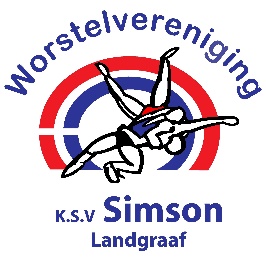 Free Style Club: ……………………………………………………………..Coach/Team leader: ……………………………………………...Date, function and signature:                                                                          ………………………….35° Grenslandtoernooi 202035° Grenslandtoernooi 202035° Grenslandtoernooi 202035° Grenslandtoernooi 202035° Grenslandtoernooi 202035° Grenslandtoernooi 202035° Grenslandtoernooi 202035° Grenslandtoernooi 202035° Grenslandtoernooi 202035° Grenslandtoernooi 202035° Grenslandtoernooi 202035° Grenslandtoernooi 202035° Grenslandtoernooi 202035° Grenslandtoernooi 202035° Grenslandtoernooi 202035° Grenslandtoernooi 202035° Grenslandtoernooi 202035° Grenslandtoernooi 202035° Grenslandtoernooi 202035° Grenslandtoernooi 202035° Grenslandtoernooi 202035° Grenslandtoernooi 2020K.S.V. SIMSON - WorstelenK.S.V. SIMSON - WorstelenK.S.V. SIMSON - WorstelenK.S.V. SIMSON - WorstelenK.S.V. SIMSON - WorstelenK.S.V. SIMSON - WorstelenK.S.V. SIMSON - WorstelenK.S.V. SIMSON - WorstelenK.S.V. SIMSON - WorstelenK.S.V. SIMSON - WorstelenK.S.V. SIMSON - WorstelenK.S.V. SIMSON - WorstelenK.S.V. SIMSON - WorstelenK.S.V. SIMSON - WorstelenK.S.V. SIMSON - WorstelenK.S.V. SIMSON - WorstelenK.S.V. SIMSON - WorstelenK.S.V. SIMSON - WorstelenSenioren (vanaf 15 jaar) LL & GRSenioren (vanaf 15 jaar) LL & GRSenioren (vanaf 15 jaar) LL & GRSenioren (vanaf 15 jaar) LL & GRSenioren (vanaf 15 jaar) LL & GRSenioren (vanaf 15 jaar) LL & GRSenioren (vanaf 15 jaar) LL & GRSenioren (vanaf 15 jaar) LL & GRSenioren (vanaf 15 jaar) LL & GRSenioren (vanaf 15 jaar) LL & GRSenioren (vanaf 15 jaar) LL & GRSenioren (vanaf 15 jaar) LL & GRSenioren (vanaf 15 jaar) LL & GRSenioren (vanaf 15 jaar) LL & GRSenioren (vanaf 15 jaar) LL & GRSenioren (vanaf 15 jaar) LL & GRSenioren (vanaf 15 jaar) LL & GRSenioren (vanaf 15 jaar) LL & GRSenioren (vanaf 15 jaar) LL & GRSenioren (vanaf 15 jaar) LL & GRSenioren (vanaf 15 jaar) LL & GRSenioren (vanaf 15 jaar) LL & GR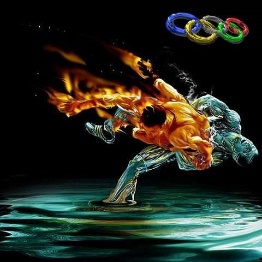 Organisator:Organisator:Organisator:K.S.V. Simson LandgraafK.S.V. Simson LandgraafK.S.V. Simson LandgraafK.S.V. Simson LandgraafK.S.V. Simson LandgraafK.S.V. Simson LandgraafK.S.V. Simson LandgraafK.S.V. Simson LandgraafK.S.V. Simson LandgraafK.S.V. Simson LandgraafK.S.V. Simson LandgraafK.S.V. Simson LandgraafK.S.V. Simson LandgraafK.S.V. Simson LandgraafK.S.V. Simson LandgraafK.S.V. Simson LandgraafK.S.V. Simson LandgraafK.S.V. Simson LandgraafK.S.V. Simson LandgraafK.S.V. Simson LandgraafK.S.V. Simson LandgraafData:Data:Data:Zaterdag, 02 mei 2020Zaterdag, 02 mei 2020Sporthal:Sporthal:Sporthal:Sporthal „Baneberg“ – Banebergpassage 108 in 6371 HW Landgraaf (+31 45 5313974)Sporthal „Baneberg“ – Banebergpassage 108 in 6371 HW Landgraaf (+31 45 5313974)Sporthal „Baneberg“ – Banebergpassage 108 in 6371 HW Landgraaf (+31 45 5313974)Sporthal „Baneberg“ – Banebergpassage 108 in 6371 HW Landgraaf (+31 45 5313974)Sporthal „Baneberg“ – Banebergpassage 108 in 6371 HW Landgraaf (+31 45 5313974)Sporthal „Baneberg“ – Banebergpassage 108 in 6371 HW Landgraaf (+31 45 5313974)Sporthal „Baneberg“ – Banebergpassage 108 in 6371 HW Landgraaf (+31 45 5313974)Sporthal „Baneberg“ – Banebergpassage 108 in 6371 HW Landgraaf (+31 45 5313974)Sporthal „Baneberg“ – Banebergpassage 108 in 6371 HW Landgraaf (+31 45 5313974)Sporthal „Baneberg“ – Banebergpassage 108 in 6371 HW Landgraaf (+31 45 5313974)Sporthal „Baneberg“ – Banebergpassage 108 in 6371 HW Landgraaf (+31 45 5313974)Sporthal „Baneberg“ – Banebergpassage 108 in 6371 HW Landgraaf (+31 45 5313974)Sporthal „Baneberg“ – Banebergpassage 108 in 6371 HW Landgraaf (+31 45 5313974)Sporthal „Baneberg“ – Banebergpassage 108 in 6371 HW Landgraaf (+31 45 5313974)Sporthal „Baneberg“ – Banebergpassage 108 in 6371 HW Landgraaf (+31 45 5313974)Sporthal „Baneberg“ – Banebergpassage 108 in 6371 HW Landgraaf (+31 45 5313974)Sporthal „Baneberg“ – Banebergpassage 108 in 6371 HW Landgraaf (+31 45 5313974)Sporthal „Baneberg“ – Banebergpassage 108 in 6371 HW Landgraaf (+31 45 5313974)Sporthal „Baneberg“ – Banebergpassage 108 in 6371 HW Landgraaf (+31 45 5313974)Sporthal „Baneberg“ – Banebergpassage 108 in 6371 HW Landgraaf (+31 45 5313974)Sporthal „Baneberg“ – Banebergpassage 108 in 6371 HW Landgraaf (+31 45 5313974)Sporthal „Baneberg“ – Banebergpassage 108 in 6371 HW Landgraaf (+31 45 5313974)Sporthal „Baneberg“ – Banebergpassage 108 in 6371 HW Landgraaf (+31 45 5313974)Sporthal „Baneberg“ – Banebergpassage 108 in 6371 HW Landgraaf (+31 45 5313974)Reglement:Reglement:Reglement:Er wordt volgens de nieuwe UWW regels geworsteld.Indeling volgens 2 poule systeem.Er wordt geen gebruik van “Challenge” gemaakt.Er wordt volgens de nieuwe UWW regels geworsteld.Indeling volgens 2 poule systeem.Er wordt geen gebruik van “Challenge” gemaakt.Er wordt volgens de nieuwe UWW regels geworsteld.Indeling volgens 2 poule systeem.Er wordt geen gebruik van “Challenge” gemaakt.Er wordt volgens de nieuwe UWW regels geworsteld.Indeling volgens 2 poule systeem.Er wordt geen gebruik van “Challenge” gemaakt.Er wordt volgens de nieuwe UWW regels geworsteld.Indeling volgens 2 poule systeem.Er wordt geen gebruik van “Challenge” gemaakt.Er wordt volgens de nieuwe UWW regels geworsteld.Indeling volgens 2 poule systeem.Er wordt geen gebruik van “Challenge” gemaakt.Er wordt volgens de nieuwe UWW regels geworsteld.Indeling volgens 2 poule systeem.Er wordt geen gebruik van “Challenge” gemaakt.Er wordt volgens de nieuwe UWW regels geworsteld.Indeling volgens 2 poule systeem.Er wordt geen gebruik van “Challenge” gemaakt.Er wordt volgens de nieuwe UWW regels geworsteld.Indeling volgens 2 poule systeem.Er wordt geen gebruik van “Challenge” gemaakt.Er wordt volgens de nieuwe UWW regels geworsteld.Indeling volgens 2 poule systeem.Er wordt geen gebruik van “Challenge” gemaakt.Er wordt volgens de nieuwe UWW regels geworsteld.Indeling volgens 2 poule systeem.Er wordt geen gebruik van “Challenge” gemaakt.Er wordt volgens de nieuwe UWW regels geworsteld.Indeling volgens 2 poule systeem.Er wordt geen gebruik van “Challenge” gemaakt.Er wordt volgens de nieuwe UWW regels geworsteld.Indeling volgens 2 poule systeem.Er wordt geen gebruik van “Challenge” gemaakt.Er wordt volgens de nieuwe UWW regels geworsteld.Indeling volgens 2 poule systeem.Er wordt geen gebruik van “Challenge” gemaakt.Er wordt volgens de nieuwe UWW regels geworsteld.Indeling volgens 2 poule systeem.Er wordt geen gebruik van “Challenge” gemaakt.Er wordt volgens de nieuwe UWW regels geworsteld.Indeling volgens 2 poule systeem.Er wordt geen gebruik van “Challenge” gemaakt.Er wordt volgens de nieuwe UWW regels geworsteld.Indeling volgens 2 poule systeem.Er wordt geen gebruik van “Challenge” gemaakt.Er wordt volgens de nieuwe UWW regels geworsteld.Indeling volgens 2 poule systeem.Er wordt geen gebruik van “Challenge” gemaakt.Er wordt volgens de nieuwe UWW regels geworsteld.Indeling volgens 2 poule systeem.Er wordt geen gebruik van “Challenge” gemaakt.Er wordt volgens de nieuwe UWW regels geworsteld.Indeling volgens 2 poule systeem.Er wordt geen gebruik van “Challenge” gemaakt.Er wordt volgens de nieuwe UWW regels geworsteld.Indeling volgens 2 poule systeem.Er wordt geen gebruik van “Challenge” gemaakt.Er wordt volgens de nieuwe UWW regels geworsteld.Indeling volgens 2 poule systeem.Er wordt geen gebruik van “Challenge” gemaakt.Er wordt volgens de nieuwe UWW regels geworsteld.Indeling volgens 2 poule systeem.Er wordt geen gebruik van “Challenge” gemaakt.Er wordt volgens de nieuwe UWW regels geworsteld.Indeling volgens 2 poule systeem.Er wordt geen gebruik van “Challenge” gemaakt.Er wordt volgens de nieuwe UWW regels geworsteld.Indeling volgens 2 poule systeem.Er wordt geen gebruik van “Challenge” gemaakt.Er wordt volgens de nieuwe UWW regels geworsteld.Indeling volgens 2 poule systeem.Er wordt geen gebruik van “Challenge” gemaakt.Er wordt volgens de nieuwe UWW regels geworsteld.Indeling volgens 2 poule systeem.Er wordt geen gebruik van “Challenge” gemaakt.Er wordt volgens de nieuwe UWW regels geworsteld.Indeling volgens 2 poule systeem.Er wordt geen gebruik van “Challenge” gemaakt.Startgerechtigd:Startgerechtigd:Startgerechtigd:Senioren: geboren in 2005 en ouder met een geldig startbewijs van hun land.Senioren: geboren in 2005 en ouder met een geldig startbewijs van hun land.Senioren: geboren in 2005 en ouder met een geldig startbewijs van hun land.Senioren: geboren in 2005 en ouder met een geldig startbewijs van hun land.Senioren: geboren in 2005 en ouder met een geldig startbewijs van hun land.Senioren: geboren in 2005 en ouder met een geldig startbewijs van hun land.Senioren: geboren in 2005 en ouder met een geldig startbewijs van hun land.Senioren: geboren in 2005 en ouder met een geldig startbewijs van hun land.Senioren: geboren in 2005 en ouder met een geldig startbewijs van hun land.Senioren: geboren in 2005 en ouder met een geldig startbewijs van hun land.Senioren: geboren in 2005 en ouder met een geldig startbewijs van hun land.Senioren: geboren in 2005 en ouder met een geldig startbewijs van hun land.Senioren: geboren in 2005 en ouder met een geldig startbewijs van hun land.Senioren: geboren in 2005 en ouder met een geldig startbewijs van hun land.Senioren: geboren in 2005 en ouder met een geldig startbewijs van hun land.Senioren: geboren in 2005 en ouder met een geldig startbewijs van hun land.Senioren: geboren in 2005 en ouder met een geldig startbewijs van hun land.Senioren: geboren in 2005 en ouder met een geldig startbewijs van hun land.Senioren: geboren in 2005 en ouder met een geldig startbewijs van hun land.Senioren: geboren in 2005 en ouder met een geldig startbewijs van hun land.Senioren: geboren in 2005 en ouder met een geldig startbewijs van hun land.Senioren: geboren in 2005 en ouder met een geldig startbewijs van hun land.Senioren: geboren in 2005 en ouder met een geldig startbewijs van hun land.Senioren: geboren in 2005 en ouder met een geldig startbewijs van hun land.Senioren: geboren in 2005 en ouder met een geldig startbewijs van hun land.Senioren: geboren in 2005 en ouder met een geldig startbewijs van hun land.Senioren: geboren in 2005 en ouder met een geldig startbewijs van hun land.Senioren: geboren in 2005 en ouder met een geldig startbewijs van hun land.Gewichtsklassen:Gewichtsklassen:Gewichtsklassen:Vrije Stijl (LL):  57, 61, 65, 70, 74, 86, 97, 125 Kg (+ 1 Kg Gewichtstolerantie)Grieks (GR):     59, 66, 71, 75, 80, 85, 98, 130 Kg (+ 1 Kg Gewichtstolerantie)Vrije Stijl (LL):  57, 61, 65, 70, 74, 86, 97, 125 Kg (+ 1 Kg Gewichtstolerantie)Grieks (GR):     59, 66, 71, 75, 80, 85, 98, 130 Kg (+ 1 Kg Gewichtstolerantie)Vrije Stijl (LL):  57, 61, 65, 70, 74, 86, 97, 125 Kg (+ 1 Kg Gewichtstolerantie)Grieks (GR):     59, 66, 71, 75, 80, 85, 98, 130 Kg (+ 1 Kg Gewichtstolerantie)Vrije Stijl (LL):  57, 61, 65, 70, 74, 86, 97, 125 Kg (+ 1 Kg Gewichtstolerantie)Grieks (GR):     59, 66, 71, 75, 80, 85, 98, 130 Kg (+ 1 Kg Gewichtstolerantie)Vrije Stijl (LL):  57, 61, 65, 70, 74, 86, 97, 125 Kg (+ 1 Kg Gewichtstolerantie)Grieks (GR):     59, 66, 71, 75, 80, 85, 98, 130 Kg (+ 1 Kg Gewichtstolerantie)Vrije Stijl (LL):  57, 61, 65, 70, 74, 86, 97, 125 Kg (+ 1 Kg Gewichtstolerantie)Grieks (GR):     59, 66, 71, 75, 80, 85, 98, 130 Kg (+ 1 Kg Gewichtstolerantie)Vrije Stijl (LL):  57, 61, 65, 70, 74, 86, 97, 125 Kg (+ 1 Kg Gewichtstolerantie)Grieks (GR):     59, 66, 71, 75, 80, 85, 98, 130 Kg (+ 1 Kg Gewichtstolerantie)Vrije Stijl (LL):  57, 61, 65, 70, 74, 86, 97, 125 Kg (+ 1 Kg Gewichtstolerantie)Grieks (GR):     59, 66, 71, 75, 80, 85, 98, 130 Kg (+ 1 Kg Gewichtstolerantie)Vrije Stijl (LL):  57, 61, 65, 70, 74, 86, 97, 125 Kg (+ 1 Kg Gewichtstolerantie)Grieks (GR):     59, 66, 71, 75, 80, 85, 98, 130 Kg (+ 1 Kg Gewichtstolerantie)Vrije Stijl (LL):  57, 61, 65, 70, 74, 86, 97, 125 Kg (+ 1 Kg Gewichtstolerantie)Grieks (GR):     59, 66, 71, 75, 80, 85, 98, 130 Kg (+ 1 Kg Gewichtstolerantie)Vrije Stijl (LL):  57, 61, 65, 70, 74, 86, 97, 125 Kg (+ 1 Kg Gewichtstolerantie)Grieks (GR):     59, 66, 71, 75, 80, 85, 98, 130 Kg (+ 1 Kg Gewichtstolerantie)Vrije Stijl (LL):  57, 61, 65, 70, 74, 86, 97, 125 Kg (+ 1 Kg Gewichtstolerantie)Grieks (GR):     59, 66, 71, 75, 80, 85, 98, 130 Kg (+ 1 Kg Gewichtstolerantie)Vrije Stijl (LL):  57, 61, 65, 70, 74, 86, 97, 125 Kg (+ 1 Kg Gewichtstolerantie)Grieks (GR):     59, 66, 71, 75, 80, 85, 98, 130 Kg (+ 1 Kg Gewichtstolerantie)Vrije Stijl (LL):  57, 61, 65, 70, 74, 86, 97, 125 Kg (+ 1 Kg Gewichtstolerantie)Grieks (GR):     59, 66, 71, 75, 80, 85, 98, 130 Kg (+ 1 Kg Gewichtstolerantie)Vrije Stijl (LL):  57, 61, 65, 70, 74, 86, 97, 125 Kg (+ 1 Kg Gewichtstolerantie)Grieks (GR):     59, 66, 71, 75, 80, 85, 98, 130 Kg (+ 1 Kg Gewichtstolerantie)Vrije Stijl (LL):  57, 61, 65, 70, 74, 86, 97, 125 Kg (+ 1 Kg Gewichtstolerantie)Grieks (GR):     59, 66, 71, 75, 80, 85, 98, 130 Kg (+ 1 Kg Gewichtstolerantie)Vrije Stijl (LL):  57, 61, 65, 70, 74, 86, 97, 125 Kg (+ 1 Kg Gewichtstolerantie)Grieks (GR):     59, 66, 71, 75, 80, 85, 98, 130 Kg (+ 1 Kg Gewichtstolerantie)Vrije Stijl (LL):  57, 61, 65, 70, 74, 86, 97, 125 Kg (+ 1 Kg Gewichtstolerantie)Grieks (GR):     59, 66, 71, 75, 80, 85, 98, 130 Kg (+ 1 Kg Gewichtstolerantie)Vrije Stijl (LL):  57, 61, 65, 70, 74, 86, 97, 125 Kg (+ 1 Kg Gewichtstolerantie)Grieks (GR):     59, 66, 71, 75, 80, 85, 98, 130 Kg (+ 1 Kg Gewichtstolerantie)Vrije Stijl (LL):  57, 61, 65, 70, 74, 86, 97, 125 Kg (+ 1 Kg Gewichtstolerantie)Grieks (GR):     59, 66, 71, 75, 80, 85, 98, 130 Kg (+ 1 Kg Gewichtstolerantie)Vrije Stijl (LL):  57, 61, 65, 70, 74, 86, 97, 125 Kg (+ 1 Kg Gewichtstolerantie)Grieks (GR):     59, 66, 71, 75, 80, 85, 98, 130 Kg (+ 1 Kg Gewichtstolerantie)Aanmelden:	    K.S.V. Simson – Postbus 31093 in 6370 AB Landgraaf - Nederland                                             thquaedvlieg@ hetnet.nlInformatie:                       Ate Postma            + 31 45 5316488                                           Théo Quaedvlieg  + 31 45 5316367                                           www.ksvsimson.nlAanmelden:	    K.S.V. Simson – Postbus 31093 in 6370 AB Landgraaf - Nederland                                             thquaedvlieg@ hetnet.nlInformatie:                       Ate Postma            + 31 45 5316488                                           Théo Quaedvlieg  + 31 45 5316367                                           www.ksvsimson.nlAanmelden:	    K.S.V. Simson – Postbus 31093 in 6370 AB Landgraaf - Nederland                                             thquaedvlieg@ hetnet.nlInformatie:                       Ate Postma            + 31 45 5316488                                           Théo Quaedvlieg  + 31 45 5316367                                           www.ksvsimson.nlAanmelden:	    K.S.V. Simson – Postbus 31093 in 6370 AB Landgraaf - Nederland                                             thquaedvlieg@ hetnet.nlInformatie:                       Ate Postma            + 31 45 5316488                                           Théo Quaedvlieg  + 31 45 5316367                                           www.ksvsimson.nlAanmelden:	    K.S.V. Simson – Postbus 31093 in 6370 AB Landgraaf - Nederland                                             thquaedvlieg@ hetnet.nlInformatie:                       Ate Postma            + 31 45 5316488                                           Théo Quaedvlieg  + 31 45 5316367                                           www.ksvsimson.nlAanmelden:	    K.S.V. Simson – Postbus 31093 in 6370 AB Landgraaf - Nederland                                             thquaedvlieg@ hetnet.nlInformatie:                       Ate Postma            + 31 45 5316488                                           Théo Quaedvlieg  + 31 45 5316367                                           www.ksvsimson.nlAanmelden:	    K.S.V. Simson – Postbus 31093 in 6370 AB Landgraaf - Nederland                                             thquaedvlieg@ hetnet.nlInformatie:                       Ate Postma            + 31 45 5316488                                           Théo Quaedvlieg  + 31 45 5316367                                           www.ksvsimson.nlAanmelden:	    K.S.V. Simson – Postbus 31093 in 6370 AB Landgraaf - Nederland                                             thquaedvlieg@ hetnet.nlInformatie:                       Ate Postma            + 31 45 5316488                                           Théo Quaedvlieg  + 31 45 5316367                                           www.ksvsimson.nlAanmelden:	    K.S.V. Simson – Postbus 31093 in 6370 AB Landgraaf - Nederland                                             thquaedvlieg@ hetnet.nlInformatie:                       Ate Postma            + 31 45 5316488                                           Théo Quaedvlieg  + 31 45 5316367                                           www.ksvsimson.nlAanmelden:	    K.S.V. Simson – Postbus 31093 in 6370 AB Landgraaf - Nederland                                             thquaedvlieg@ hetnet.nlInformatie:                       Ate Postma            + 31 45 5316488                                           Théo Quaedvlieg  + 31 45 5316367                                           www.ksvsimson.nlAanmelden:	    K.S.V. Simson – Postbus 31093 in 6370 AB Landgraaf - Nederland                                             thquaedvlieg@ hetnet.nlInformatie:                       Ate Postma            + 31 45 5316488                                           Théo Quaedvlieg  + 31 45 5316367                                           www.ksvsimson.nlAanmelden:	    K.S.V. Simson – Postbus 31093 in 6370 AB Landgraaf - Nederland                                             thquaedvlieg@ hetnet.nlInformatie:                       Ate Postma            + 31 45 5316488                                           Théo Quaedvlieg  + 31 45 5316367                                           www.ksvsimson.nlAanmelden:	    K.S.V. Simson – Postbus 31093 in 6370 AB Landgraaf - Nederland                                             thquaedvlieg@ hetnet.nlInformatie:                       Ate Postma            + 31 45 5316488                                           Théo Quaedvlieg  + 31 45 5316367                                           www.ksvsimson.nlAanmelden:	    K.S.V. Simson – Postbus 31093 in 6370 AB Landgraaf - Nederland                                             thquaedvlieg@ hetnet.nlInformatie:                       Ate Postma            + 31 45 5316488                                           Théo Quaedvlieg  + 31 45 5316367                                           www.ksvsimson.nlAanmelden:	    K.S.V. Simson – Postbus 31093 in 6370 AB Landgraaf - Nederland                                             thquaedvlieg@ hetnet.nlInformatie:                       Ate Postma            + 31 45 5316488                                           Théo Quaedvlieg  + 31 45 5316367                                           www.ksvsimson.nlAanmelden:	    K.S.V. Simson – Postbus 31093 in 6370 AB Landgraaf - Nederland                                             thquaedvlieg@ hetnet.nlInformatie:                       Ate Postma            + 31 45 5316488                                           Théo Quaedvlieg  + 31 45 5316367                                           www.ksvsimson.nlAanmelden:	    K.S.V. Simson – Postbus 31093 in 6370 AB Landgraaf - Nederland                                             thquaedvlieg@ hetnet.nlInformatie:                       Ate Postma            + 31 45 5316488                                           Théo Quaedvlieg  + 31 45 5316367                                           www.ksvsimson.nlAanmelden:	    K.S.V. Simson – Postbus 31093 in 6370 AB Landgraaf - Nederland                                             thquaedvlieg@ hetnet.nlInformatie:                       Ate Postma            + 31 45 5316488                                           Théo Quaedvlieg  + 31 45 5316367                                           www.ksvsimson.nlAanmelden:	    K.S.V. Simson – Postbus 31093 in 6370 AB Landgraaf - Nederland                                             thquaedvlieg@ hetnet.nlInformatie:                       Ate Postma            + 31 45 5316488                                           Théo Quaedvlieg  + 31 45 5316367                                           www.ksvsimson.nlAanmelden:	    K.S.V. Simson – Postbus 31093 in 6370 AB Landgraaf - Nederland                                             thquaedvlieg@ hetnet.nlInformatie:                       Ate Postma            + 31 45 5316488                                           Théo Quaedvlieg  + 31 45 5316367                                           www.ksvsimson.nlAanmelden:	    K.S.V. Simson – Postbus 31093 in 6370 AB Landgraaf - Nederland                                             thquaedvlieg@ hetnet.nlInformatie:                       Ate Postma            + 31 45 5316488                                           Théo Quaedvlieg  + 31 45 5316367                                           www.ksvsimson.nlAanmelden:	    K.S.V. Simson – Postbus 31093 in 6370 AB Landgraaf - Nederland                                             thquaedvlieg@ hetnet.nlInformatie:                       Ate Postma            + 31 45 5316488                                           Théo Quaedvlieg  + 31 45 5316367                                           www.ksvsimson.nlAanmelden:	    K.S.V. Simson – Postbus 31093 in 6370 AB Landgraaf - Nederland                                             thquaedvlieg@ hetnet.nlInformatie:                       Ate Postma            + 31 45 5316488                                           Théo Quaedvlieg  + 31 45 5316367                                           www.ksvsimson.nlAanmelden:	    K.S.V. Simson – Postbus 31093 in 6370 AB Landgraaf - Nederland                                             thquaedvlieg@ hetnet.nlInformatie:                       Ate Postma            + 31 45 5316488                                           Théo Quaedvlieg  + 31 45 5316367                                           www.ksvsimson.nlSluitingsdata:                 Zondag, 19. april 2020       (max. 150 deelnemers)Startgeld:                         15 € per deelnemer .   (20 € voor aanmeldingen na 19/04/2020)Prijzen:                             De beste 3 in ieder gewichtsklasse ontvangen een prijs                                          De beste 6 in ieder gewichtsklasse ontvangen een oorkonde                                          De beste ploeg ontvangt de wisselbeker en een geldprijs van 200 €                                          De tweede ploeg ontvangt een geldprijs van 100 €                                          De derde ploeg ontvangt een geldprijs van 50 €Scheidsrechter:              Scheidsrechters met licentie, die hun vereniging begeleiden, ontvangen een                                            kostenvergoeding van  €  25.-Weeging:                         Vrijdag,     01 mei van 21:00 tot 21:30 uur                                          Zaterdag,  02 mei van 09:00 tot 10:00 uurProgramma:                    10:45 uur – Opening toernooi                                          11:00 uur – Begin voorronden                                          Na de voorronden, de finales                                          Na afsluiting is er een banket voor deelnemers, officials en medewerkers.Resultaat 2019:          1.   KSV Simson Landgraaf  ( Nederland )      2.  CMASA Aulnay  ( Frankrijk )                                      3.   AC Mülheim am Rhein  ( Duitsland )Sluitingsdata:                 Zondag, 19. april 2020       (max. 150 deelnemers)Startgeld:                         15 € per deelnemer .   (20 € voor aanmeldingen na 19/04/2020)Prijzen:                             De beste 3 in ieder gewichtsklasse ontvangen een prijs                                          De beste 6 in ieder gewichtsklasse ontvangen een oorkonde                                          De beste ploeg ontvangt de wisselbeker en een geldprijs van 200 €                                          De tweede ploeg ontvangt een geldprijs van 100 €                                          De derde ploeg ontvangt een geldprijs van 50 €Scheidsrechter:              Scheidsrechters met licentie, die hun vereniging begeleiden, ontvangen een                                            kostenvergoeding van  €  25.-Weeging:                         Vrijdag,     01 mei van 21:00 tot 21:30 uur                                          Zaterdag,  02 mei van 09:00 tot 10:00 uurProgramma:                    10:45 uur – Opening toernooi                                          11:00 uur – Begin voorronden                                          Na de voorronden, de finales                                          Na afsluiting is er een banket voor deelnemers, officials en medewerkers.Resultaat 2019:          1.   KSV Simson Landgraaf  ( Nederland )      2.  CMASA Aulnay  ( Frankrijk )                                      3.   AC Mülheim am Rhein  ( Duitsland )Sluitingsdata:                 Zondag, 19. april 2020       (max. 150 deelnemers)Startgeld:                         15 € per deelnemer .   (20 € voor aanmeldingen na 19/04/2020)Prijzen:                             De beste 3 in ieder gewichtsklasse ontvangen een prijs                                          De beste 6 in ieder gewichtsklasse ontvangen een oorkonde                                          De beste ploeg ontvangt de wisselbeker en een geldprijs van 200 €                                          De tweede ploeg ontvangt een geldprijs van 100 €                                          De derde ploeg ontvangt een geldprijs van 50 €Scheidsrechter:              Scheidsrechters met licentie, die hun vereniging begeleiden, ontvangen een                                            kostenvergoeding van  €  25.-Weeging:                         Vrijdag,     01 mei van 21:00 tot 21:30 uur                                          Zaterdag,  02 mei van 09:00 tot 10:00 uurProgramma:                    10:45 uur – Opening toernooi                                          11:00 uur – Begin voorronden                                          Na de voorronden, de finales                                          Na afsluiting is er een banket voor deelnemers, officials en medewerkers.Resultaat 2019:          1.   KSV Simson Landgraaf  ( Nederland )      2.  CMASA Aulnay  ( Frankrijk )                                      3.   AC Mülheim am Rhein  ( Duitsland )Sluitingsdata:                 Zondag, 19. april 2020       (max. 150 deelnemers)Startgeld:                         15 € per deelnemer .   (20 € voor aanmeldingen na 19/04/2020)Prijzen:                             De beste 3 in ieder gewichtsklasse ontvangen een prijs                                          De beste 6 in ieder gewichtsklasse ontvangen een oorkonde                                          De beste ploeg ontvangt de wisselbeker en een geldprijs van 200 €                                          De tweede ploeg ontvangt een geldprijs van 100 €                                          De derde ploeg ontvangt een geldprijs van 50 €Scheidsrechter:              Scheidsrechters met licentie, die hun vereniging begeleiden, ontvangen een                                            kostenvergoeding van  €  25.-Weeging:                         Vrijdag,     01 mei van 21:00 tot 21:30 uur                                          Zaterdag,  02 mei van 09:00 tot 10:00 uurProgramma:                    10:45 uur – Opening toernooi                                          11:00 uur – Begin voorronden                                          Na de voorronden, de finales                                          Na afsluiting is er een banket voor deelnemers, officials en medewerkers.Resultaat 2019:          1.   KSV Simson Landgraaf  ( Nederland )      2.  CMASA Aulnay  ( Frankrijk )                                      3.   AC Mülheim am Rhein  ( Duitsland )Sluitingsdata:                 Zondag, 19. april 2020       (max. 150 deelnemers)Startgeld:                         15 € per deelnemer .   (20 € voor aanmeldingen na 19/04/2020)Prijzen:                             De beste 3 in ieder gewichtsklasse ontvangen een prijs                                          De beste 6 in ieder gewichtsklasse ontvangen een oorkonde                                          De beste ploeg ontvangt de wisselbeker en een geldprijs van 200 €                                          De tweede ploeg ontvangt een geldprijs van 100 €                                          De derde ploeg ontvangt een geldprijs van 50 €Scheidsrechter:              Scheidsrechters met licentie, die hun vereniging begeleiden, ontvangen een                                            kostenvergoeding van  €  25.-Weeging:                         Vrijdag,     01 mei van 21:00 tot 21:30 uur                                          Zaterdag,  02 mei van 09:00 tot 10:00 uurProgramma:                    10:45 uur – Opening toernooi                                          11:00 uur – Begin voorronden                                          Na de voorronden, de finales                                          Na afsluiting is er een banket voor deelnemers, officials en medewerkers.Resultaat 2019:          1.   KSV Simson Landgraaf  ( Nederland )      2.  CMASA Aulnay  ( Frankrijk )                                      3.   AC Mülheim am Rhein  ( Duitsland )Sluitingsdata:                 Zondag, 19. april 2020       (max. 150 deelnemers)Startgeld:                         15 € per deelnemer .   (20 € voor aanmeldingen na 19/04/2020)Prijzen:                             De beste 3 in ieder gewichtsklasse ontvangen een prijs                                          De beste 6 in ieder gewichtsklasse ontvangen een oorkonde                                          De beste ploeg ontvangt de wisselbeker en een geldprijs van 200 €                                          De tweede ploeg ontvangt een geldprijs van 100 €                                          De derde ploeg ontvangt een geldprijs van 50 €Scheidsrechter:              Scheidsrechters met licentie, die hun vereniging begeleiden, ontvangen een                                            kostenvergoeding van  €  25.-Weeging:                         Vrijdag,     01 mei van 21:00 tot 21:30 uur                                          Zaterdag,  02 mei van 09:00 tot 10:00 uurProgramma:                    10:45 uur – Opening toernooi                                          11:00 uur – Begin voorronden                                          Na de voorronden, de finales                                          Na afsluiting is er een banket voor deelnemers, officials en medewerkers.Resultaat 2019:          1.   KSV Simson Landgraaf  ( Nederland )      2.  CMASA Aulnay  ( Frankrijk )                                      3.   AC Mülheim am Rhein  ( Duitsland )Sluitingsdata:                 Zondag, 19. april 2020       (max. 150 deelnemers)Startgeld:                         15 € per deelnemer .   (20 € voor aanmeldingen na 19/04/2020)Prijzen:                             De beste 3 in ieder gewichtsklasse ontvangen een prijs                                          De beste 6 in ieder gewichtsklasse ontvangen een oorkonde                                          De beste ploeg ontvangt de wisselbeker en een geldprijs van 200 €                                          De tweede ploeg ontvangt een geldprijs van 100 €                                          De derde ploeg ontvangt een geldprijs van 50 €Scheidsrechter:              Scheidsrechters met licentie, die hun vereniging begeleiden, ontvangen een                                            kostenvergoeding van  €  25.-Weeging:                         Vrijdag,     01 mei van 21:00 tot 21:30 uur                                          Zaterdag,  02 mei van 09:00 tot 10:00 uurProgramma:                    10:45 uur – Opening toernooi                                          11:00 uur – Begin voorronden                                          Na de voorronden, de finales                                          Na afsluiting is er een banket voor deelnemers, officials en medewerkers.Resultaat 2019:          1.   KSV Simson Landgraaf  ( Nederland )      2.  CMASA Aulnay  ( Frankrijk )                                      3.   AC Mülheim am Rhein  ( Duitsland )Sluitingsdata:                 Zondag, 19. april 2020       (max. 150 deelnemers)Startgeld:                         15 € per deelnemer .   (20 € voor aanmeldingen na 19/04/2020)Prijzen:                             De beste 3 in ieder gewichtsklasse ontvangen een prijs                                          De beste 6 in ieder gewichtsklasse ontvangen een oorkonde                                          De beste ploeg ontvangt de wisselbeker en een geldprijs van 200 €                                          De tweede ploeg ontvangt een geldprijs van 100 €                                          De derde ploeg ontvangt een geldprijs van 50 €Scheidsrechter:              Scheidsrechters met licentie, die hun vereniging begeleiden, ontvangen een                                            kostenvergoeding van  €  25.-Weeging:                         Vrijdag,     01 mei van 21:00 tot 21:30 uur                                          Zaterdag,  02 mei van 09:00 tot 10:00 uurProgramma:                    10:45 uur – Opening toernooi                                          11:00 uur – Begin voorronden                                          Na de voorronden, de finales                                          Na afsluiting is er een banket voor deelnemers, officials en medewerkers.Resultaat 2019:          1.   KSV Simson Landgraaf  ( Nederland )      2.  CMASA Aulnay  ( Frankrijk )                                      3.   AC Mülheim am Rhein  ( Duitsland )Sluitingsdata:                 Zondag, 19. april 2020       (max. 150 deelnemers)Startgeld:                         15 € per deelnemer .   (20 € voor aanmeldingen na 19/04/2020)Prijzen:                             De beste 3 in ieder gewichtsklasse ontvangen een prijs                                          De beste 6 in ieder gewichtsklasse ontvangen een oorkonde                                          De beste ploeg ontvangt de wisselbeker en een geldprijs van 200 €                                          De tweede ploeg ontvangt een geldprijs van 100 €                                          De derde ploeg ontvangt een geldprijs van 50 €Scheidsrechter:              Scheidsrechters met licentie, die hun vereniging begeleiden, ontvangen een                                            kostenvergoeding van  €  25.-Weeging:                         Vrijdag,     01 mei van 21:00 tot 21:30 uur                                          Zaterdag,  02 mei van 09:00 tot 10:00 uurProgramma:                    10:45 uur – Opening toernooi                                          11:00 uur – Begin voorronden                                          Na de voorronden, de finales                                          Na afsluiting is er een banket voor deelnemers, officials en medewerkers.Resultaat 2019:          1.   KSV Simson Landgraaf  ( Nederland )      2.  CMASA Aulnay  ( Frankrijk )                                      3.   AC Mülheim am Rhein  ( Duitsland )Sluitingsdata:                 Zondag, 19. april 2020       (max. 150 deelnemers)Startgeld:                         15 € per deelnemer .   (20 € voor aanmeldingen na 19/04/2020)Prijzen:                             De beste 3 in ieder gewichtsklasse ontvangen een prijs                                          De beste 6 in ieder gewichtsklasse ontvangen een oorkonde                                          De beste ploeg ontvangt de wisselbeker en een geldprijs van 200 €                                          De tweede ploeg ontvangt een geldprijs van 100 €                                          De derde ploeg ontvangt een geldprijs van 50 €Scheidsrechter:              Scheidsrechters met licentie, die hun vereniging begeleiden, ontvangen een                                            kostenvergoeding van  €  25.-Weeging:                         Vrijdag,     01 mei van 21:00 tot 21:30 uur                                          Zaterdag,  02 mei van 09:00 tot 10:00 uurProgramma:                    10:45 uur – Opening toernooi                                          11:00 uur – Begin voorronden                                          Na de voorronden, de finales                                          Na afsluiting is er een banket voor deelnemers, officials en medewerkers.Resultaat 2019:          1.   KSV Simson Landgraaf  ( Nederland )      2.  CMASA Aulnay  ( Frankrijk )                                      3.   AC Mülheim am Rhein  ( Duitsland )Sluitingsdata:                 Zondag, 19. april 2020       (max. 150 deelnemers)Startgeld:                         15 € per deelnemer .   (20 € voor aanmeldingen na 19/04/2020)Prijzen:                             De beste 3 in ieder gewichtsklasse ontvangen een prijs                                          De beste 6 in ieder gewichtsklasse ontvangen een oorkonde                                          De beste ploeg ontvangt de wisselbeker en een geldprijs van 200 €                                          De tweede ploeg ontvangt een geldprijs van 100 €                                          De derde ploeg ontvangt een geldprijs van 50 €Scheidsrechter:              Scheidsrechters met licentie, die hun vereniging begeleiden, ontvangen een                                            kostenvergoeding van  €  25.-Weeging:                         Vrijdag,     01 mei van 21:00 tot 21:30 uur                                          Zaterdag,  02 mei van 09:00 tot 10:00 uurProgramma:                    10:45 uur – Opening toernooi                                          11:00 uur – Begin voorronden                                          Na de voorronden, de finales                                          Na afsluiting is er een banket voor deelnemers, officials en medewerkers.Resultaat 2019:          1.   KSV Simson Landgraaf  ( Nederland )      2.  CMASA Aulnay  ( Frankrijk )                                      3.   AC Mülheim am Rhein  ( Duitsland )Sluitingsdata:                 Zondag, 19. april 2020       (max. 150 deelnemers)Startgeld:                         15 € per deelnemer .   (20 € voor aanmeldingen na 19/04/2020)Prijzen:                             De beste 3 in ieder gewichtsklasse ontvangen een prijs                                          De beste 6 in ieder gewichtsklasse ontvangen een oorkonde                                          De beste ploeg ontvangt de wisselbeker en een geldprijs van 200 €                                          De tweede ploeg ontvangt een geldprijs van 100 €                                          De derde ploeg ontvangt een geldprijs van 50 €Scheidsrechter:              Scheidsrechters met licentie, die hun vereniging begeleiden, ontvangen een                                            kostenvergoeding van  €  25.-Weeging:                         Vrijdag,     01 mei van 21:00 tot 21:30 uur                                          Zaterdag,  02 mei van 09:00 tot 10:00 uurProgramma:                    10:45 uur – Opening toernooi                                          11:00 uur – Begin voorronden                                          Na de voorronden, de finales                                          Na afsluiting is er een banket voor deelnemers, officials en medewerkers.Resultaat 2019:          1.   KSV Simson Landgraaf  ( Nederland )      2.  CMASA Aulnay  ( Frankrijk )                                      3.   AC Mülheim am Rhein  ( Duitsland )Sluitingsdata:                 Zondag, 19. april 2020       (max. 150 deelnemers)Startgeld:                         15 € per deelnemer .   (20 € voor aanmeldingen na 19/04/2020)Prijzen:                             De beste 3 in ieder gewichtsklasse ontvangen een prijs                                          De beste 6 in ieder gewichtsklasse ontvangen een oorkonde                                          De beste ploeg ontvangt de wisselbeker en een geldprijs van 200 €                                          De tweede ploeg ontvangt een geldprijs van 100 €                                          De derde ploeg ontvangt een geldprijs van 50 €Scheidsrechter:              Scheidsrechters met licentie, die hun vereniging begeleiden, ontvangen een                                            kostenvergoeding van  €  25.-Weeging:                         Vrijdag,     01 mei van 21:00 tot 21:30 uur                                          Zaterdag,  02 mei van 09:00 tot 10:00 uurProgramma:                    10:45 uur – Opening toernooi                                          11:00 uur – Begin voorronden                                          Na de voorronden, de finales                                          Na afsluiting is er een banket voor deelnemers, officials en medewerkers.Resultaat 2019:          1.   KSV Simson Landgraaf  ( Nederland )      2.  CMASA Aulnay  ( Frankrijk )                                      3.   AC Mülheim am Rhein  ( Duitsland )Sluitingsdata:                 Zondag, 19. april 2020       (max. 150 deelnemers)Startgeld:                         15 € per deelnemer .   (20 € voor aanmeldingen na 19/04/2020)Prijzen:                             De beste 3 in ieder gewichtsklasse ontvangen een prijs                                          De beste 6 in ieder gewichtsklasse ontvangen een oorkonde                                          De beste ploeg ontvangt de wisselbeker en een geldprijs van 200 €                                          De tweede ploeg ontvangt een geldprijs van 100 €                                          De derde ploeg ontvangt een geldprijs van 50 €Scheidsrechter:              Scheidsrechters met licentie, die hun vereniging begeleiden, ontvangen een                                            kostenvergoeding van  €  25.-Weeging:                         Vrijdag,     01 mei van 21:00 tot 21:30 uur                                          Zaterdag,  02 mei van 09:00 tot 10:00 uurProgramma:                    10:45 uur – Opening toernooi                                          11:00 uur – Begin voorronden                                          Na de voorronden, de finales                                          Na afsluiting is er een banket voor deelnemers, officials en medewerkers.Resultaat 2019:          1.   KSV Simson Landgraaf  ( Nederland )      2.  CMASA Aulnay  ( Frankrijk )                                      3.   AC Mülheim am Rhein  ( Duitsland )Sluitingsdata:                 Zondag, 19. april 2020       (max. 150 deelnemers)Startgeld:                         15 € per deelnemer .   (20 € voor aanmeldingen na 19/04/2020)Prijzen:                             De beste 3 in ieder gewichtsklasse ontvangen een prijs                                          De beste 6 in ieder gewichtsklasse ontvangen een oorkonde                                          De beste ploeg ontvangt de wisselbeker en een geldprijs van 200 €                                          De tweede ploeg ontvangt een geldprijs van 100 €                                          De derde ploeg ontvangt een geldprijs van 50 €Scheidsrechter:              Scheidsrechters met licentie, die hun vereniging begeleiden, ontvangen een                                            kostenvergoeding van  €  25.-Weeging:                         Vrijdag,     01 mei van 21:00 tot 21:30 uur                                          Zaterdag,  02 mei van 09:00 tot 10:00 uurProgramma:                    10:45 uur – Opening toernooi                                          11:00 uur – Begin voorronden                                          Na de voorronden, de finales                                          Na afsluiting is er een banket voor deelnemers, officials en medewerkers.Resultaat 2019:          1.   KSV Simson Landgraaf  ( Nederland )      2.  CMASA Aulnay  ( Frankrijk )                                      3.   AC Mülheim am Rhein  ( Duitsland )Sluitingsdata:                 Zondag, 19. april 2020       (max. 150 deelnemers)Startgeld:                         15 € per deelnemer .   (20 € voor aanmeldingen na 19/04/2020)Prijzen:                             De beste 3 in ieder gewichtsklasse ontvangen een prijs                                          De beste 6 in ieder gewichtsklasse ontvangen een oorkonde                                          De beste ploeg ontvangt de wisselbeker en een geldprijs van 200 €                                          De tweede ploeg ontvangt een geldprijs van 100 €                                          De derde ploeg ontvangt een geldprijs van 50 €Scheidsrechter:              Scheidsrechters met licentie, die hun vereniging begeleiden, ontvangen een                                            kostenvergoeding van  €  25.-Weeging:                         Vrijdag,     01 mei van 21:00 tot 21:30 uur                                          Zaterdag,  02 mei van 09:00 tot 10:00 uurProgramma:                    10:45 uur – Opening toernooi                                          11:00 uur – Begin voorronden                                          Na de voorronden, de finales                                          Na afsluiting is er een banket voor deelnemers, officials en medewerkers.Resultaat 2019:          1.   KSV Simson Landgraaf  ( Nederland )      2.  CMASA Aulnay  ( Frankrijk )                                      3.   AC Mülheim am Rhein  ( Duitsland )Sluitingsdata:                 Zondag, 19. april 2020       (max. 150 deelnemers)Startgeld:                         15 € per deelnemer .   (20 € voor aanmeldingen na 19/04/2020)Prijzen:                             De beste 3 in ieder gewichtsklasse ontvangen een prijs                                          De beste 6 in ieder gewichtsklasse ontvangen een oorkonde                                          De beste ploeg ontvangt de wisselbeker en een geldprijs van 200 €                                          De tweede ploeg ontvangt een geldprijs van 100 €                                          De derde ploeg ontvangt een geldprijs van 50 €Scheidsrechter:              Scheidsrechters met licentie, die hun vereniging begeleiden, ontvangen een                                            kostenvergoeding van  €  25.-Weeging:                         Vrijdag,     01 mei van 21:00 tot 21:30 uur                                          Zaterdag,  02 mei van 09:00 tot 10:00 uurProgramma:                    10:45 uur – Opening toernooi                                          11:00 uur – Begin voorronden                                          Na de voorronden, de finales                                          Na afsluiting is er een banket voor deelnemers, officials en medewerkers.Resultaat 2019:          1.   KSV Simson Landgraaf  ( Nederland )      2.  CMASA Aulnay  ( Frankrijk )                                      3.   AC Mülheim am Rhein  ( Duitsland )Sluitingsdata:                 Zondag, 19. april 2020       (max. 150 deelnemers)Startgeld:                         15 € per deelnemer .   (20 € voor aanmeldingen na 19/04/2020)Prijzen:                             De beste 3 in ieder gewichtsklasse ontvangen een prijs                                          De beste 6 in ieder gewichtsklasse ontvangen een oorkonde                                          De beste ploeg ontvangt de wisselbeker en een geldprijs van 200 €                                          De tweede ploeg ontvangt een geldprijs van 100 €                                          De derde ploeg ontvangt een geldprijs van 50 €Scheidsrechter:              Scheidsrechters met licentie, die hun vereniging begeleiden, ontvangen een                                            kostenvergoeding van  €  25.-Weeging:                         Vrijdag,     01 mei van 21:00 tot 21:30 uur                                          Zaterdag,  02 mei van 09:00 tot 10:00 uurProgramma:                    10:45 uur – Opening toernooi                                          11:00 uur – Begin voorronden                                          Na de voorronden, de finales                                          Na afsluiting is er een banket voor deelnemers, officials en medewerkers.Resultaat 2019:          1.   KSV Simson Landgraaf  ( Nederland )      2.  CMASA Aulnay  ( Frankrijk )                                      3.   AC Mülheim am Rhein  ( Duitsland )Sluitingsdata:                 Zondag, 19. april 2020       (max. 150 deelnemers)Startgeld:                         15 € per deelnemer .   (20 € voor aanmeldingen na 19/04/2020)Prijzen:                             De beste 3 in ieder gewichtsklasse ontvangen een prijs                                          De beste 6 in ieder gewichtsklasse ontvangen een oorkonde                                          De beste ploeg ontvangt de wisselbeker en een geldprijs van 200 €                                          De tweede ploeg ontvangt een geldprijs van 100 €                                          De derde ploeg ontvangt een geldprijs van 50 €Scheidsrechter:              Scheidsrechters met licentie, die hun vereniging begeleiden, ontvangen een                                            kostenvergoeding van  €  25.-Weeging:                         Vrijdag,     01 mei van 21:00 tot 21:30 uur                                          Zaterdag,  02 mei van 09:00 tot 10:00 uurProgramma:                    10:45 uur – Opening toernooi                                          11:00 uur – Begin voorronden                                          Na de voorronden, de finales                                          Na afsluiting is er een banket voor deelnemers, officials en medewerkers.Resultaat 2019:          1.   KSV Simson Landgraaf  ( Nederland )      2.  CMASA Aulnay  ( Frankrijk )                                      3.   AC Mülheim am Rhein  ( Duitsland )Sluitingsdata:                 Zondag, 19. april 2020       (max. 150 deelnemers)Startgeld:                         15 € per deelnemer .   (20 € voor aanmeldingen na 19/04/2020)Prijzen:                             De beste 3 in ieder gewichtsklasse ontvangen een prijs                                          De beste 6 in ieder gewichtsklasse ontvangen een oorkonde                                          De beste ploeg ontvangt de wisselbeker en een geldprijs van 200 €                                          De tweede ploeg ontvangt een geldprijs van 100 €                                          De derde ploeg ontvangt een geldprijs van 50 €Scheidsrechter:              Scheidsrechters met licentie, die hun vereniging begeleiden, ontvangen een                                            kostenvergoeding van  €  25.-Weeging:                         Vrijdag,     01 mei van 21:00 tot 21:30 uur                                          Zaterdag,  02 mei van 09:00 tot 10:00 uurProgramma:                    10:45 uur – Opening toernooi                                          11:00 uur – Begin voorronden                                          Na de voorronden, de finales                                          Na afsluiting is er een banket voor deelnemers, officials en medewerkers.Resultaat 2019:          1.   KSV Simson Landgraaf  ( Nederland )      2.  CMASA Aulnay  ( Frankrijk )                                      3.   AC Mülheim am Rhein  ( Duitsland )Sluitingsdata:                 Zondag, 19. april 2020       (max. 150 deelnemers)Startgeld:                         15 € per deelnemer .   (20 € voor aanmeldingen na 19/04/2020)Prijzen:                             De beste 3 in ieder gewichtsklasse ontvangen een prijs                                          De beste 6 in ieder gewichtsklasse ontvangen een oorkonde                                          De beste ploeg ontvangt de wisselbeker en een geldprijs van 200 €                                          De tweede ploeg ontvangt een geldprijs van 100 €                                          De derde ploeg ontvangt een geldprijs van 50 €Scheidsrechter:              Scheidsrechters met licentie, die hun vereniging begeleiden, ontvangen een                                            kostenvergoeding van  €  25.-Weeging:                         Vrijdag,     01 mei van 21:00 tot 21:30 uur                                          Zaterdag,  02 mei van 09:00 tot 10:00 uurProgramma:                    10:45 uur – Opening toernooi                                          11:00 uur – Begin voorronden                                          Na de voorronden, de finales                                          Na afsluiting is er een banket voor deelnemers, officials en medewerkers.Resultaat 2019:          1.   KSV Simson Landgraaf  ( Nederland )      2.  CMASA Aulnay  ( Frankrijk )                                      3.   AC Mülheim am Rhein  ( Duitsland )Sluitingsdata:                 Zondag, 19. april 2020       (max. 150 deelnemers)Startgeld:                         15 € per deelnemer .   (20 € voor aanmeldingen na 19/04/2020)Prijzen:                             De beste 3 in ieder gewichtsklasse ontvangen een prijs                                          De beste 6 in ieder gewichtsklasse ontvangen een oorkonde                                          De beste ploeg ontvangt de wisselbeker en een geldprijs van 200 €                                          De tweede ploeg ontvangt een geldprijs van 100 €                                          De derde ploeg ontvangt een geldprijs van 50 €Scheidsrechter:              Scheidsrechters met licentie, die hun vereniging begeleiden, ontvangen een                                            kostenvergoeding van  €  25.-Weeging:                         Vrijdag,     01 mei van 21:00 tot 21:30 uur                                          Zaterdag,  02 mei van 09:00 tot 10:00 uurProgramma:                    10:45 uur – Opening toernooi                                          11:00 uur – Begin voorronden                                          Na de voorronden, de finales                                          Na afsluiting is er een banket voor deelnemers, officials en medewerkers.Resultaat 2019:          1.   KSV Simson Landgraaf  ( Nederland )      2.  CMASA Aulnay  ( Frankrijk )                                      3.   AC Mülheim am Rhein  ( Duitsland )Sluitingsdata:                 Zondag, 19. april 2020       (max. 150 deelnemers)Startgeld:                         15 € per deelnemer .   (20 € voor aanmeldingen na 19/04/2020)Prijzen:                             De beste 3 in ieder gewichtsklasse ontvangen een prijs                                          De beste 6 in ieder gewichtsklasse ontvangen een oorkonde                                          De beste ploeg ontvangt de wisselbeker en een geldprijs van 200 €                                          De tweede ploeg ontvangt een geldprijs van 100 €                                          De derde ploeg ontvangt een geldprijs van 50 €Scheidsrechter:              Scheidsrechters met licentie, die hun vereniging begeleiden, ontvangen een                                            kostenvergoeding van  €  25.-Weeging:                         Vrijdag,     01 mei van 21:00 tot 21:30 uur                                          Zaterdag,  02 mei van 09:00 tot 10:00 uurProgramma:                    10:45 uur – Opening toernooi                                          11:00 uur – Begin voorronden                                          Na de voorronden, de finales                                          Na afsluiting is er een banket voor deelnemers, officials en medewerkers.Resultaat 2019:          1.   KSV Simson Landgraaf  ( Nederland )      2.  CMASA Aulnay  ( Frankrijk )                                      3.   AC Mülheim am Rhein  ( Duitsland )Sluitingsdata:                 Zondag, 19. april 2020       (max. 150 deelnemers)Startgeld:                         15 € per deelnemer .   (20 € voor aanmeldingen na 19/04/2020)Prijzen:                             De beste 3 in ieder gewichtsklasse ontvangen een prijs                                          De beste 6 in ieder gewichtsklasse ontvangen een oorkonde                                          De beste ploeg ontvangt de wisselbeker en een geldprijs van 200 €                                          De tweede ploeg ontvangt een geldprijs van 100 €                                          De derde ploeg ontvangt een geldprijs van 50 €Scheidsrechter:              Scheidsrechters met licentie, die hun vereniging begeleiden, ontvangen een                                            kostenvergoeding van  €  25.-Weeging:                         Vrijdag,     01 mei van 21:00 tot 21:30 uur                                          Zaterdag,  02 mei van 09:00 tot 10:00 uurProgramma:                    10:45 uur – Opening toernooi                                          11:00 uur – Begin voorronden                                          Na de voorronden, de finales                                          Na afsluiting is er een banket voor deelnemers, officials en medewerkers.Resultaat 2019:          1.   KSV Simson Landgraaf  ( Nederland )      2.  CMASA Aulnay  ( Frankrijk )                                      3.   AC Mülheim am Rhein  ( Duitsland )Sluitingsdata:                 Zondag, 19. april 2020       (max. 150 deelnemers)Startgeld:                         15 € per deelnemer .   (20 € voor aanmeldingen na 19/04/2020)Prijzen:                             De beste 3 in ieder gewichtsklasse ontvangen een prijs                                          De beste 6 in ieder gewichtsklasse ontvangen een oorkonde                                          De beste ploeg ontvangt de wisselbeker en een geldprijs van 200 €                                          De tweede ploeg ontvangt een geldprijs van 100 €                                          De derde ploeg ontvangt een geldprijs van 50 €Scheidsrechter:              Scheidsrechters met licentie, die hun vereniging begeleiden, ontvangen een                                            kostenvergoeding van  €  25.-Weeging:                         Vrijdag,     01 mei van 21:00 tot 21:30 uur                                          Zaterdag,  02 mei van 09:00 tot 10:00 uurProgramma:                    10:45 uur – Opening toernooi                                          11:00 uur – Begin voorronden                                          Na de voorronden, de finales                                          Na afsluiting is er een banket voor deelnemers, officials en medewerkers.Resultaat 2019:          1.   KSV Simson Landgraaf  ( Nederland )      2.  CMASA Aulnay  ( Frankrijk )                                      3.   AC Mülheim am Rhein  ( Duitsland )Sluitingsdata:                 Zondag, 19. april 2020       (max. 150 deelnemers)Startgeld:                         15 € per deelnemer .   (20 € voor aanmeldingen na 19/04/2020)Prijzen:                             De beste 3 in ieder gewichtsklasse ontvangen een prijs                                          De beste 6 in ieder gewichtsklasse ontvangen een oorkonde                                          De beste ploeg ontvangt de wisselbeker en een geldprijs van 200 €                                          De tweede ploeg ontvangt een geldprijs van 100 €                                          De derde ploeg ontvangt een geldprijs van 50 €Scheidsrechter:              Scheidsrechters met licentie, die hun vereniging begeleiden, ontvangen een                                            kostenvergoeding van  €  25.-Weeging:                         Vrijdag,     01 mei van 21:00 tot 21:30 uur                                          Zaterdag,  02 mei van 09:00 tot 10:00 uurProgramma:                    10:45 uur – Opening toernooi                                          11:00 uur – Begin voorronden                                          Na de voorronden, de finales                                          Na afsluiting is er een banket voor deelnemers, officials en medewerkers.Resultaat 2019:          1.   KSV Simson Landgraaf  ( Nederland )      2.  CMASA Aulnay  ( Frankrijk )                                      3.   AC Mülheim am Rhein  ( Duitsland )Sluitingsdata:                 Zondag, 19. april 2020       (max. 150 deelnemers)Startgeld:                         15 € per deelnemer .   (20 € voor aanmeldingen na 19/04/2020)Prijzen:                             De beste 3 in ieder gewichtsklasse ontvangen een prijs                                          De beste 6 in ieder gewichtsklasse ontvangen een oorkonde                                          De beste ploeg ontvangt de wisselbeker en een geldprijs van 200 €                                          De tweede ploeg ontvangt een geldprijs van 100 €                                          De derde ploeg ontvangt een geldprijs van 50 €Scheidsrechter:              Scheidsrechters met licentie, die hun vereniging begeleiden, ontvangen een                                            kostenvergoeding van  €  25.-Weeging:                         Vrijdag,     01 mei van 21:00 tot 21:30 uur                                          Zaterdag,  02 mei van 09:00 tot 10:00 uurProgramma:                    10:45 uur – Opening toernooi                                          11:00 uur – Begin voorronden                                          Na de voorronden, de finales                                          Na afsluiting is er een banket voor deelnemers, officials en medewerkers.Resultaat 2019:          1.   KSV Simson Landgraaf  ( Nederland )      2.  CMASA Aulnay  ( Frankrijk )                                      3.   AC Mülheim am Rhein  ( Duitsland )Sluitingsdata:                 Zondag, 19. april 2020       (max. 150 deelnemers)Startgeld:                         15 € per deelnemer .   (20 € voor aanmeldingen na 19/04/2020)Prijzen:                             De beste 3 in ieder gewichtsklasse ontvangen een prijs                                          De beste 6 in ieder gewichtsklasse ontvangen een oorkonde                                          De beste ploeg ontvangt de wisselbeker en een geldprijs van 200 €                                          De tweede ploeg ontvangt een geldprijs van 100 €                                          De derde ploeg ontvangt een geldprijs van 50 €Scheidsrechter:              Scheidsrechters met licentie, die hun vereniging begeleiden, ontvangen een                                            kostenvergoeding van  €  25.-Weeging:                         Vrijdag,     01 mei van 21:00 tot 21:30 uur                                          Zaterdag,  02 mei van 09:00 tot 10:00 uurProgramma:                    10:45 uur – Opening toernooi                                          11:00 uur – Begin voorronden                                          Na de voorronden, de finales                                          Na afsluiting is er een banket voor deelnemers, officials en medewerkers.Resultaat 2019:          1.   KSV Simson Landgraaf  ( Nederland )      2.  CMASA Aulnay  ( Frankrijk )                                      3.   AC Mülheim am Rhein  ( Duitsland )Sluitingsdata:                 Zondag, 19. april 2020       (max. 150 deelnemers)Startgeld:                         15 € per deelnemer .   (20 € voor aanmeldingen na 19/04/2020)Prijzen:                             De beste 3 in ieder gewichtsklasse ontvangen een prijs                                          De beste 6 in ieder gewichtsklasse ontvangen een oorkonde                                          De beste ploeg ontvangt de wisselbeker en een geldprijs van 200 €                                          De tweede ploeg ontvangt een geldprijs van 100 €                                          De derde ploeg ontvangt een geldprijs van 50 €Scheidsrechter:              Scheidsrechters met licentie, die hun vereniging begeleiden, ontvangen een                                            kostenvergoeding van  €  25.-Weeging:                         Vrijdag,     01 mei van 21:00 tot 21:30 uur                                          Zaterdag,  02 mei van 09:00 tot 10:00 uurProgramma:                    10:45 uur – Opening toernooi                                          11:00 uur – Begin voorronden                                          Na de voorronden, de finales                                          Na afsluiting is er een banket voor deelnemers, officials en medewerkers.Resultaat 2019:          1.   KSV Simson Landgraaf  ( Nederland )      2.  CMASA Aulnay  ( Frankrijk )                                      3.   AC Mülheim am Rhein  ( Duitsland )Sluitingsdata:                 Zondag, 19. april 2020       (max. 150 deelnemers)Startgeld:                         15 € per deelnemer .   (20 € voor aanmeldingen na 19/04/2020)Prijzen:                             De beste 3 in ieder gewichtsklasse ontvangen een prijs                                          De beste 6 in ieder gewichtsklasse ontvangen een oorkonde                                          De beste ploeg ontvangt de wisselbeker en een geldprijs van 200 €                                          De tweede ploeg ontvangt een geldprijs van 100 €                                          De derde ploeg ontvangt een geldprijs van 50 €Scheidsrechter:              Scheidsrechters met licentie, die hun vereniging begeleiden, ontvangen een                                            kostenvergoeding van  €  25.-Weeging:                         Vrijdag,     01 mei van 21:00 tot 21:30 uur                                          Zaterdag,  02 mei van 09:00 tot 10:00 uurProgramma:                    10:45 uur – Opening toernooi                                          11:00 uur – Begin voorronden                                          Na de voorronden, de finales                                          Na afsluiting is er een banket voor deelnemers, officials en medewerkers.Resultaat 2019:          1.   KSV Simson Landgraaf  ( Nederland )      2.  CMASA Aulnay  ( Frankrijk )                                      3.   AC Mülheim am Rhein  ( Duitsland )Sluitingsdata:                 Zondag, 19. april 2020       (max. 150 deelnemers)Startgeld:                         15 € per deelnemer .   (20 € voor aanmeldingen na 19/04/2020)Prijzen:                             De beste 3 in ieder gewichtsklasse ontvangen een prijs                                          De beste 6 in ieder gewichtsklasse ontvangen een oorkonde                                          De beste ploeg ontvangt de wisselbeker en een geldprijs van 200 €                                          De tweede ploeg ontvangt een geldprijs van 100 €                                          De derde ploeg ontvangt een geldprijs van 50 €Scheidsrechter:              Scheidsrechters met licentie, die hun vereniging begeleiden, ontvangen een                                            kostenvergoeding van  €  25.-Weeging:                         Vrijdag,     01 mei van 21:00 tot 21:30 uur                                          Zaterdag,  02 mei van 09:00 tot 10:00 uurProgramma:                    10:45 uur – Opening toernooi                                          11:00 uur – Begin voorronden                                          Na de voorronden, de finales                                          Na afsluiting is er een banket voor deelnemers, officials en medewerkers.Resultaat 2019:          1.   KSV Simson Landgraaf  ( Nederland )      2.  CMASA Aulnay  ( Frankrijk )                                      3.   AC Mülheim am Rhein  ( Duitsland )35° International „Grensland“ Tournament 202035° International „Grensland“ Tournament 202035° International „Grensland“ Tournament 202035° International „Grensland“ Tournament 2020K.S.V. SIMSON - WrestlingSeniors (15 Years & older)   GRSeniors (15 Years & older)   GRSeniors (15 Years & older)   GRSeniors (15 Years & older)   GRWeight className & First nameLicence n°35° International „Grensland“ Tournament 202035° International „Grensland“ Tournament 202035° International „Grensland“ Tournament 202035° International „Grensland“ Tournament 2020K.S.V. SIMSON - WrestlingSeniors (15 Years & older)   LLSeniors (15 Years & older)   LLSeniors (15 Years & older)   LLSeniors (15 Years & older)   LLWeight className & First nameLicence n°